Расписание уроков для 4 класса на 06.05 -08.05.2020 г.МАТЕМАТИКАРУССКИЙ ЯЗЫКЛИТЕРАТУРНОЕ ЧТЕНИЕОКРУЖАЮЩИЙ МИРИЗОФИЗИЧЕСКАЯ КУЛЬТУРААнглийский язык датаТема урокаЗадачи урокаСодержание урокаЗадания на отметку06.05.Письменное деление на трехзначное число Формирование умения делить многозначные числа на трёхзначные, когда в записи частного одна, две цифры.  Закрепление нумерации многозначных чисел, алгоритма письменного деления на двузначное число.1. Вспомните алгоритм деления на трехзначное  число, учебник срт.74 2. В помощь можете посмотреть видеоурок:https://resh.edu.ru/subject/lesson/5251/main/218090/3. Повторить определения:
 Частное – результат деления одного числа на другое.
Неполное частное – результат деления с остатком, который показывает, какое максимальное число раз делитель содержится в делимом.Учебник стр. 74 № 294, №29707.05.Письменное деление на трехзначное число Формирование умения делить многозначные числа на трёхзначные, когда в записи частного одна, две цифры.  Закрепление нумерации многозначных чисел, алгоритма письменного деления на двузначное число.1. Вспомните алгоритм деления на трехзначное  число, учебник срт.75 2.  В помощь можете посмотреть видеоурок: https://www.youtube.com/watch?v=JQhore7UHC0
3. Вспомните алгоритм решения:
 Найдите значение частного чисел  и .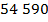 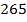 Решение
Первое неполное делимое – это , значит, в записи частного будут три цифры. (Рис. 1.)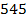 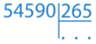 Рис. 1. Деление чисел в столбикРазделим  на . Чтобы легче было найти цифру частного, разделим  не на , а на  Для этого  разделим на , затем на . Получается  – это пробная цифра. Ее нельзя сразу записывать в частном, а сначала надо проверить, подходит ли цифра 2.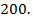 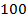 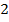 Выполним проверку: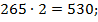 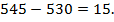 Получили остаток . Значит, цифра  подходит, ее можно записать в частном вместо разряда сотен. Образуем второе неполное делимое  (Рис. 2.).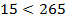 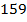 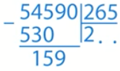 Рис. 2. Деление в столбик (продолжение)Разделим  на . Получится ноль. Мы знаем, что при умножении любого числа на ноль будет ноль. А при вычитании нуля из числа будет то же самое число. Запишем вместо разряда десятков в частном ноль и сразу перейдем к образованию следующего неполного делимого.Следующее неполное делимое – это  (Рис. 3).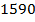 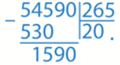 Рис. 3. Деление в столбик (продолжение)Разделим  на . Чтобы легче было подобрать цифру частного, разделим  на , получится . Это только пробная цифра частного, поэтому необходимо проверить, подойдет ли она.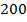 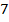 Выполним проверку: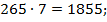 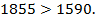 Значит,  не подходит, а частное будет меньше . Проверим, подойдет ли .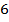 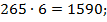 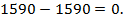 Цифра  подходит, ее можно записать в частном вместо разряда единиц. Значит, значение частного – 206 (Рис. 4).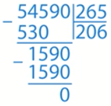 Рис. 4. Деление в столбик (продолжение)Зная, как связаны компоненты при делении, мы можем выполнить проверку и узнать, верно ли получен результат.Если делитель умножить на значение частного, то получится делимое.Проверим, как выполнено деление с помощью умножения. Для этого умножим  на .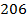 Выполним умножение в столбик. Умножим множитель  на число единиц второго множителя, то есть на . Мы получили первое неполное произведение  (Рис. 5).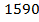 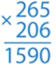 Рис. 5. Проверка деления умножениемНайдем второе неполное произведение. Для этого умножим множитель  на число десятков второго множителя, то есть на . Мы знаем, что при умножении на  всегда получается , поэтому сразу можем перейти к умножению на сотни второго множителя – на  (Рис. 6).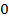 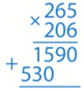 Рис. 6. Проверка деления умножением (продолжение) – это число сотен, поэтому результат надо начать записывать под разрядом сотен. Сложим два неполных произведения (Рис. 7).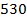 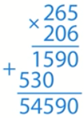 Рис. 7. Проверка деления умножением (продолжение)Сравним полученный результат с делимым. Числа совпадают, значит, деление было выполнено верно.Ответ: .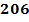 Учебник стр.75 №304,307датаТема урокаЗадачи урокаСодержание урокаЗадания на отметку06.05.Части речи. (самостоятельные и служебные)Выявить особенности самостоятельных и служебных частей речи, систематизировать знания о них. Определить роль служебных частей речи, доказать их значимость в предложении и тексте1.  Учебник стр. 165.2.  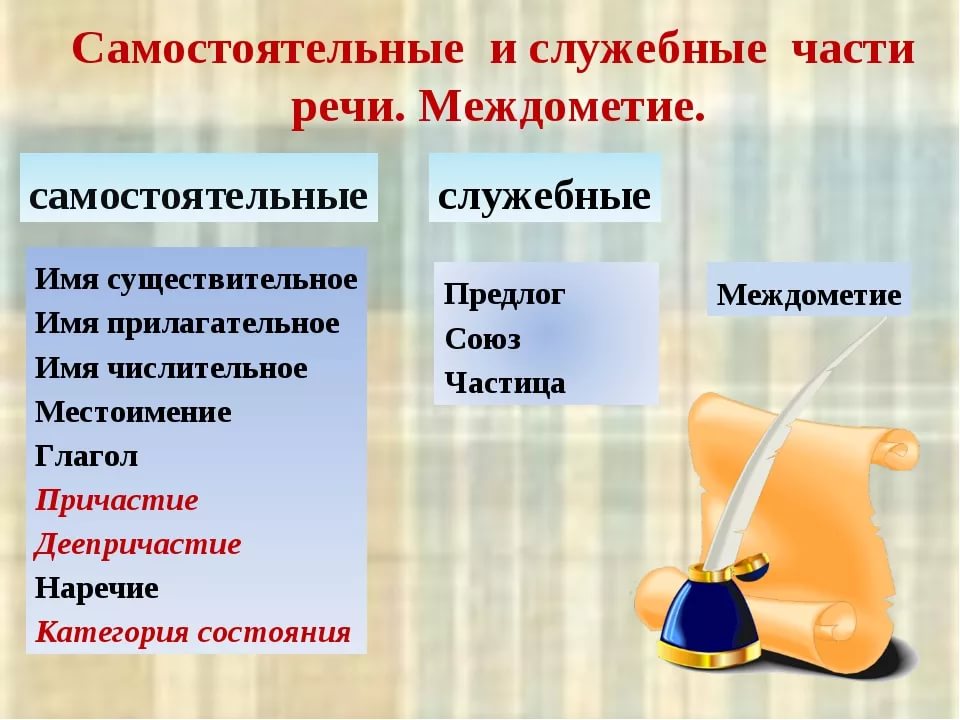 3.  Прочитайте стихотворение О. Высотской. Какие части речи в нём названы? Выпишите их названия в столбик и приведите на каждую часть речи по 2-3 своих примера. Весёлая грамматика
Существительное — школа.
Просыпается — глагол.
С прилагательным весёлый
Новый школьный день пришёл.
Встали мы — местоименье,
Бьёт числительное семь.
За ученье, без сомненья,
Приниматься надо всем.
Мы наречием отлично
На уроках дорожим.
Соблюдаем мы привычно
Дисциплину и режим.
Не и ни — у нас частицы.
Нам их надо повторять.
И при этом не лениться
И ни часу не терять!
После школы, как известно,
Мы катаемся в санях.
Здесь особенно уместны
Междометья ох и ах!
А потом
У тёплой печи
Повторяем
Части речи!Стр. 165, упр. 2407.05.Грамматические признаки имени существительного обобщить и систематизировать знания детей о части речи – имени существительном и его грамматических признаках.1. 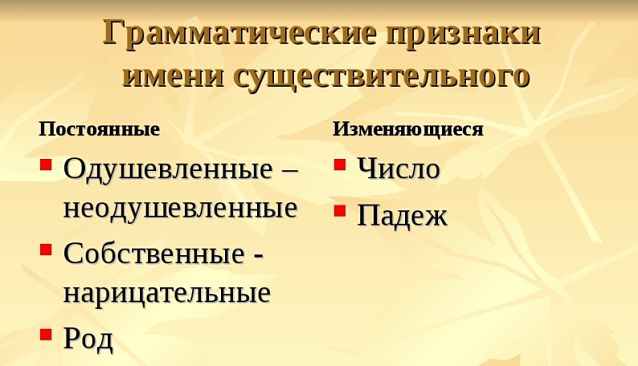 2. 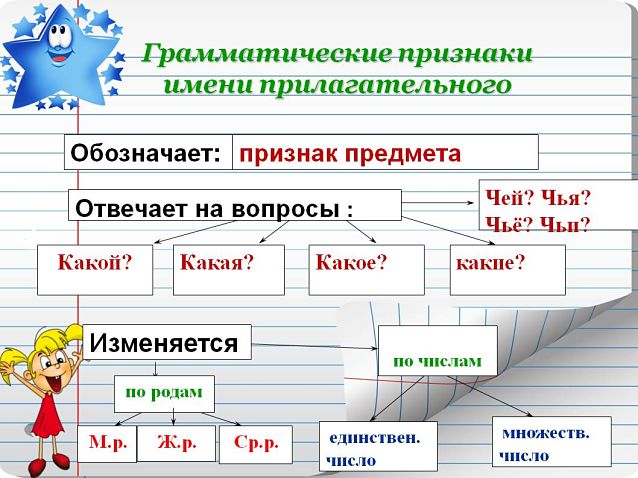 Стр. 167, упр. 2808.05.Мягкий знак на конце существительных после шипящихвыявить грамматическую функцию мягкого знака как показателя  путем исследовательской работы учащихся;- совершенствовать умение распознавать существительные по родам;1.  
Выполните упражнение: Борщ…, ключ…, лещ…, мелоч…, луч…, дич…, лож…, глуш…, уж…, мяч.., помощ…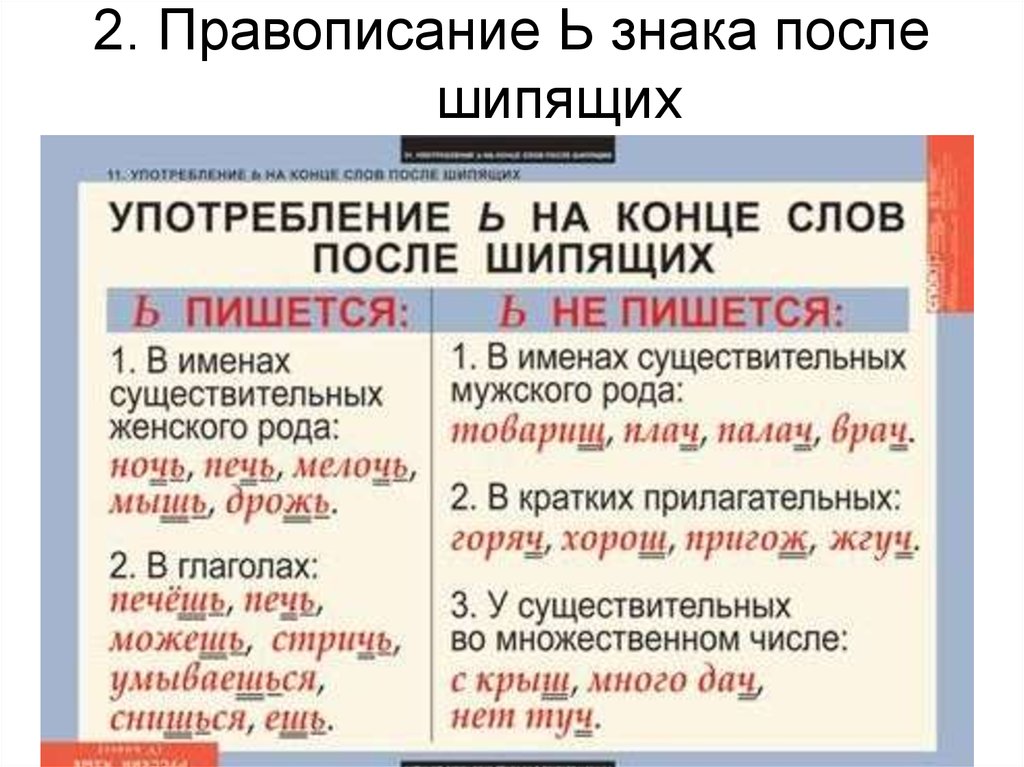 2.  видеурок 
https://www.youtube.com/watch?v=uf8YYEZLD-03. 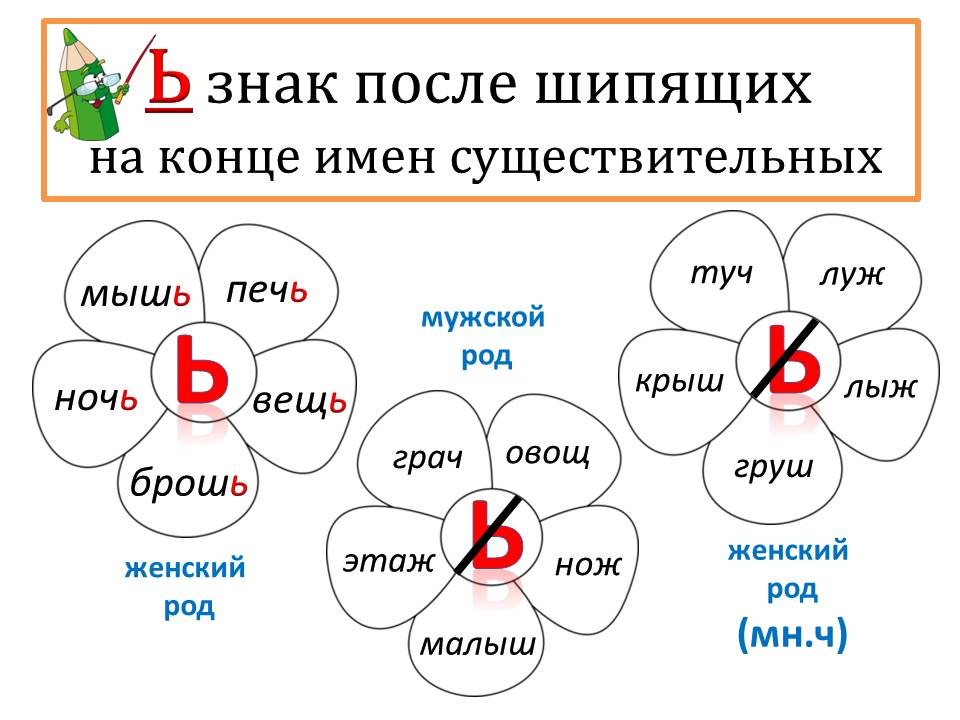 Учебник срт.169  упр. 34  датаТема урокаЗадачи урокаСодержание урокаЗадания на отметку08.05.Знакомство с произведением Кира Булычева "Путешетвие Алисы" ознакомить с жизнью и творчеством писателя-фантаста К.Булычева; учить анализировать поступки героев;1. Учебник стр. 150-156.2. Видеоурок
https://vcs.resh.edu.ru/subject/lesson/3586/main/194518/
3. Олицетворение – изображение неодушевленных предметов как одушевленных, при котором они наделяются свойствами живых существ: даром речи, способностью мыслить и чувствовать.
Сравнение – сопоставление изображаемого предмета с другим предметом по их общим признакам.
Фантазия- способность к творческому воображению; само такое воображение.
Фантазёр - человек, который любит фантазировать, мечтатель. Выдумщик, человек, который склонен фантазировать.
Фантастическими называют литературные, художественные образы таких явлений и предметов, которые не существуют в реальности, а создаются человеческим воображением.читать стр.150-156.Ответить на вопросы стр. 156-157датаТема урокаЗадачи урокаСодержание урокаЗадания на отметку06.05.Основной закон России и права человекаДать представление о том, насколько  велика наша страна. Познакомить детей с народами, населяющими Россию. Формировать представление об основном законе -Конституции. Воспитывать в детях чувство любви и уважения к родной стране1. Учебник стр. 156.2. Видеоурок  https://resh.edu.ru/subject/lesson/5734/main/160166/3. Федерация – союзное государство, состоящее из объединившихся государств или государственных образований, сохраняющих определённую юридическую и политическую самостоятельность; соответствующая форма государственного устройства.( Словарь Ожегова)
Конституция – (в переводе с латинского означает устройство, постановление) основной закон государства, определяющий общественное и государственное устройство, порядок и принципы взаимодействия представительных органов власти, избирательную систему, основные права и обязанности граждан,
Законы – это правила, обязательные для всех жителей страны
Гражданин – это лицо, обладающее определёнными правами и обязанностями и поступающее в соответствии с этими правами и обязанностями.
Декларация (фр. Declaration — заявление) – это документ, провозглашающий важные принципы и правила.
Конвенция- международный договор по какому-нибудь определённому вопросу. (Словарь Ожегова)
Право – совокупность устанавливаемых и охраняемых государственной властью норм и правил, регулирующих отношения людей в обществе. (Толковый словарь Ожегова и Шведовой)
Президент – выборная должность главы государства, территориально-административного образования или руководителя общественной или коммерческой организации. (Большая актуальная политическая энциклопедия)
Парламент – высший представительный и законодательный орган в государствах, где установлено разделение властей.
Правительство – высший орган исполнительной власти, обычно возглавляется премьер-министром, канцлером, председателем совета или кабинета министров, в некоторых странах – главой государства.Стр. 156-162, задание 1 стр. 16308.05.Мы- граждане России.формировать у учащихся представление о России, научиться приводить примеры синонимов к слову «Родина», объяснять значение пословиц о Родине. Формировать представления обучающихся  о том, что значит быть гражданином Российской Федерации; первоначальные умения поиска необходимой информации и анализа полученной информации;1. Видеоурок  https://resh.edu.ru/subject/lesson/5734/conspect/160161/2. Учебник стр. 164-167.3. Проверь себя стр. 167.Стр.164-166
задание 1 на стр.167датаТема урокаЗадачи урокаСодержание урокаЗадания на отметку07.05.Обобщение темы "Искусство народов мира"Проверить представления о культуре разных стран, создать условия для развития интереса к истокам мирового искусства,
развивать чувство толерантности к чужой культуре, формировать эмоционально-ценностное отношение к традициям разных странВыполните изображение средневекового города.
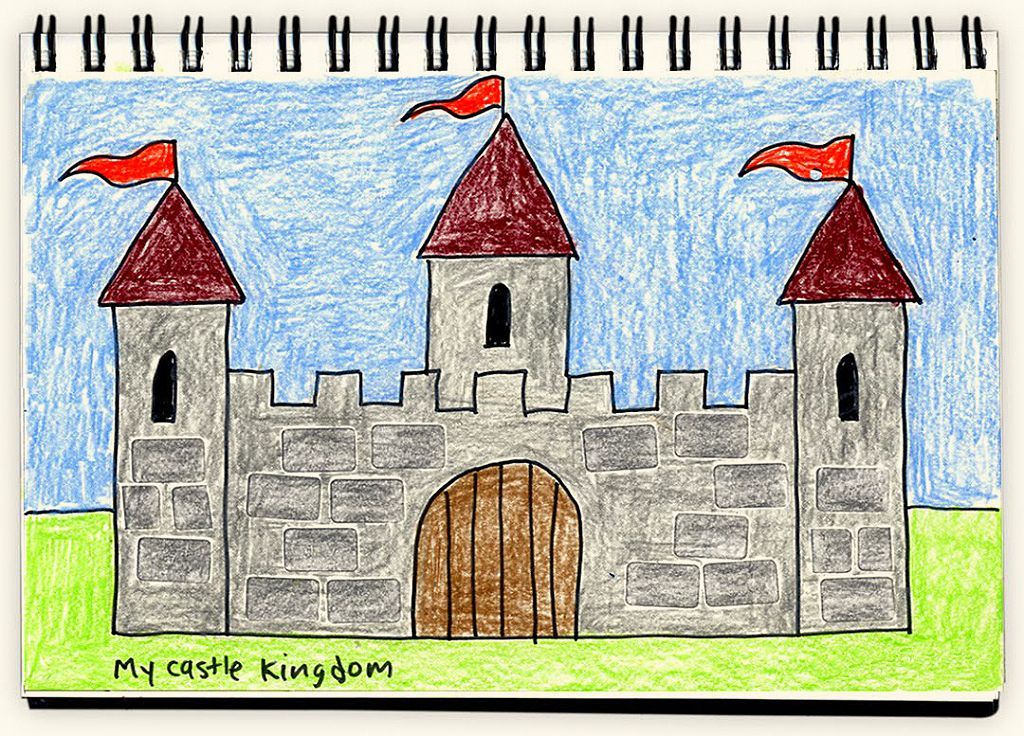 Сообщение по теме урокадатаТема урокаЗадачи урокаСодержание урокаЗадания на отметку08.05.Комплекс ОРУ 1.Развивать скорость, качества координационной способности и быстроту реакции; 2.развивать двигательную активность детей;3. укрепить мышцы голени и стопы.В помощь можете посмотреть видеоурок:https://resh.edu.ru/subject/lesson/6220/main/195513/1.Ходьба, её разновидности:а) на носках, б) на пятках,в) полуприседи,г) в полном присади,д) прыжками.        2. Бег:а) обычный,б) приставными шагами правым боком,в) тоже левым боком,г) смена правого, левого положения,д) с высоким подниманием бедра,е) с захлёстыванием голени назад,ж) с кочки на кочку,з) спиной вперед22.04Комплекс ОРУ 1.Развивать скорость, качества координационной способности и быстроту реакции; 2.развивать двигательную активность детей;3. укрепить мышцы голени и стопы.В помощь можете посмотреть видеоурокhttps://resh.edu.ru/subject/lesson/4617/main/195486/1. ОРУ в движении и на месте.1.И.п.-р.р перед грудью 1-2 два рывковых движения локтями назад3-4 разъединение рук в стороны.2.И.п.- правая рука вверху 1-2 два рывковых движения  левой назад3-4 тоже правой.3.И.п. руки к плечам1-4 круговые движения локтями вперед1-4 тоже назад.4.И.п. ноги на ширине плеч руки на пояс1-4 круговые вращения туловища влево1-4 тоже вправо5.И.п.  ноги на ширине плеч руки1-наклон руками к левому носку ноги2-вперед3-тоже к правому носку4-и.п.24.04Комплекс ОРУ 1.Развивать скорость, качества координационной способности и быстроту реакции; 2.развивать двигательную активность детей;3. укрепить мышцы голени и стопы.В помощь можете посмотреть видеоурок:https://resh.edu.ru/subject/lesson/6220/main/195513/1. ОРУ в движении и на месте.1.И.п.-р.р перед грудью 1-2 два рывковых движения локтями назад3-4 разъединение рук в стороны.2.И.п.- правая рука вверху 1-2 два рывковых движения  левой назад3-4 тоже правой.3.И.п. руки к плечам1-4 круговые движения локтями вперед1-4 тоже назад.4.И.п. ноги на ширине плеч руки на пояс1-4 круговые вращения туловища влево1-4 тоже вправо5.И.п.  ноги на ширине плеч руки1-наклон руками к левому носку ноги2-вперед3-тоже к правому носку4-и.п.датаТема урокаЗадачи урокаСодержание урокаЗадания на отметку22.04.2020Прошедшее время 1. Закрепления пройденного материала Прошедшее время;1. Написать глаголы в прошедшем времени и перевести 2. Определить время и выбрать нужный глагол24.04.2020Прошедшее время 1. Закрепления пройденного материала Прошедшее время;1. Распределить слова в правильном порядке;2. Сделать предложения вопросительными;3.Сделать предложения отрицательными.